Председатель Общественного совета при Усть-Катавском отделе полиции проверил работу регистрационно-экзаменационного подразделения ГИБДДПредседатель Общественного совета при Отделе МВД России по Усть-Катавскому городскому округу Александр Толмачев осуществил проверку работы районного регистрационно-экзаменационного подразделения ГИБДД.Визит состоялся в рамках общественного контроля за деятельностью органов внутренних дел. Начальник регистрационно-экзаменационного отдела майор полиции Александр Мингалев подробно рассказал о задачах, стоящих перед службой.Александр Толмачев ознакомился с процедурами постановки на регистрационный учет автомобилей, выдачи государственных номеров, а также проведения экзаменов и оформления водительских удостоверений.Представитель общественности проверил порядок в служебных помещениях, пообщался с посетителями. В ходе встреч с гражданами жалоб на работу подразделения не поступило. Общественник отметил наличие информационных стендов с актуальными для граждан сведениями.По результатам проведенного мероприятия руководителям регистрационно-экзаменационного отдела внесены предложения, направленные на совершенствование деятельности подразделения.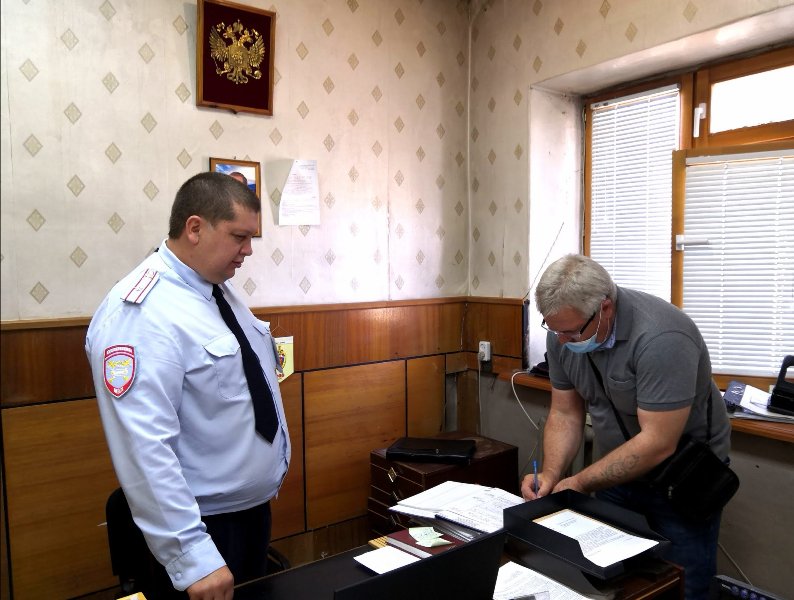 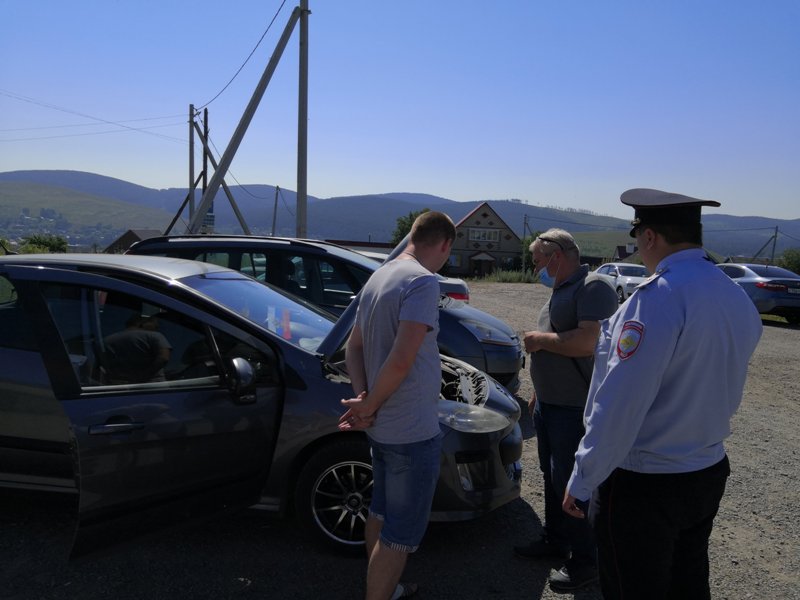 